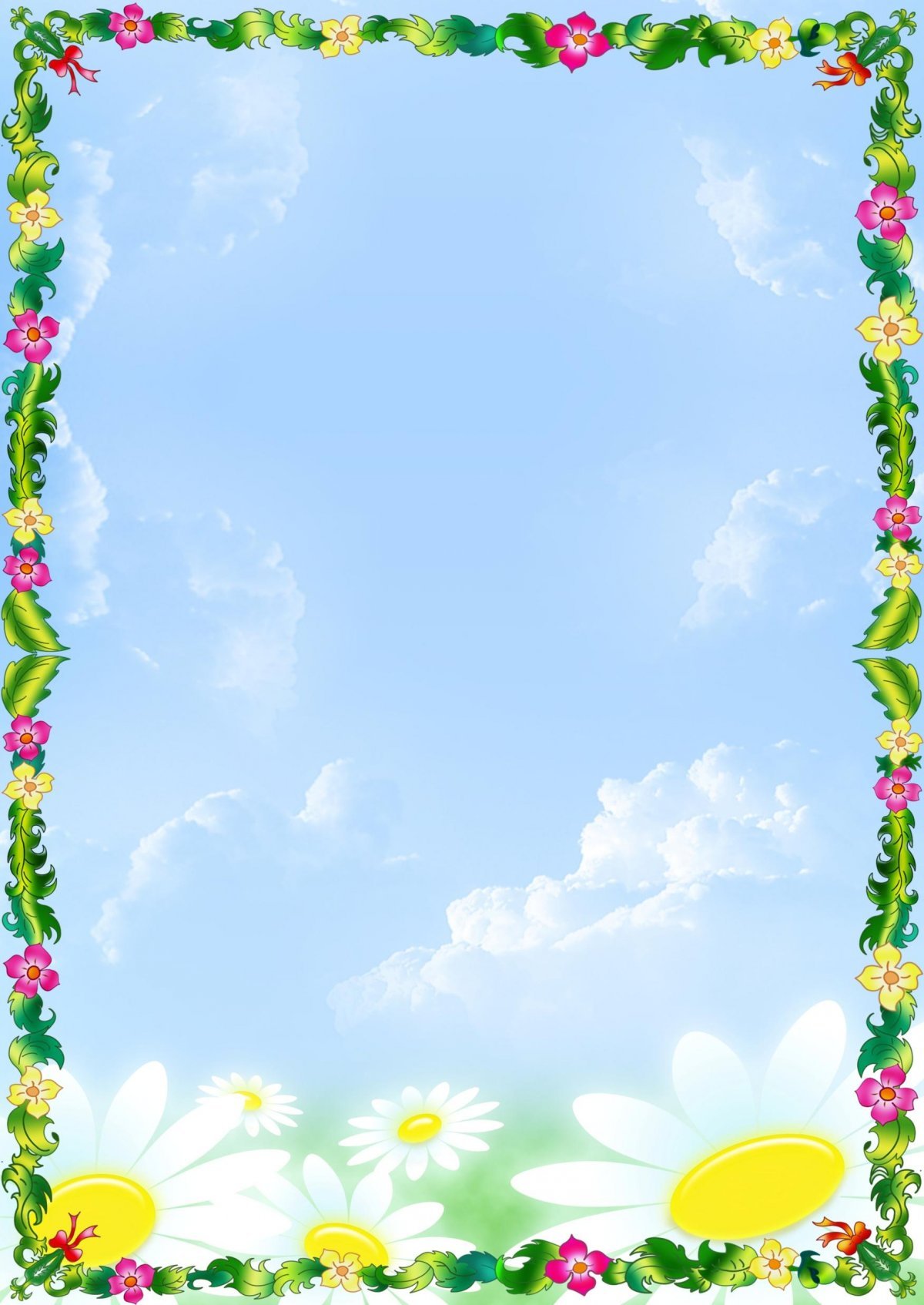 Развиваем фонематический слухдошкольников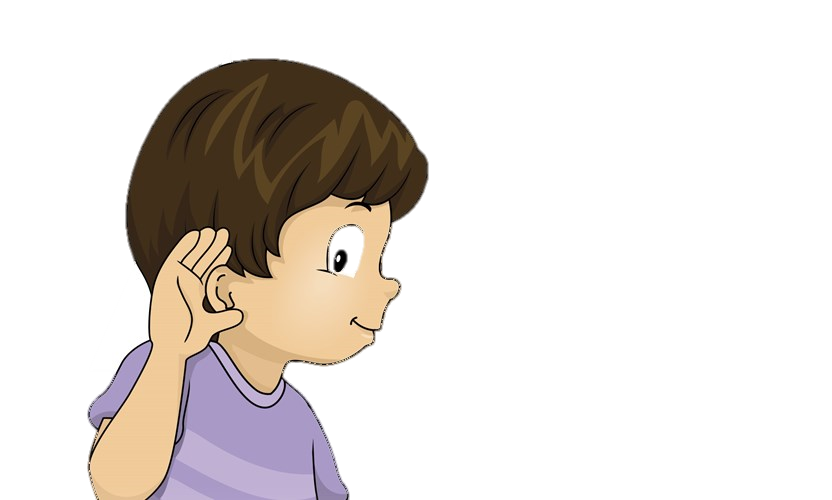 Подготовила:Учитель – логопед Союрова Ирина Владимировна 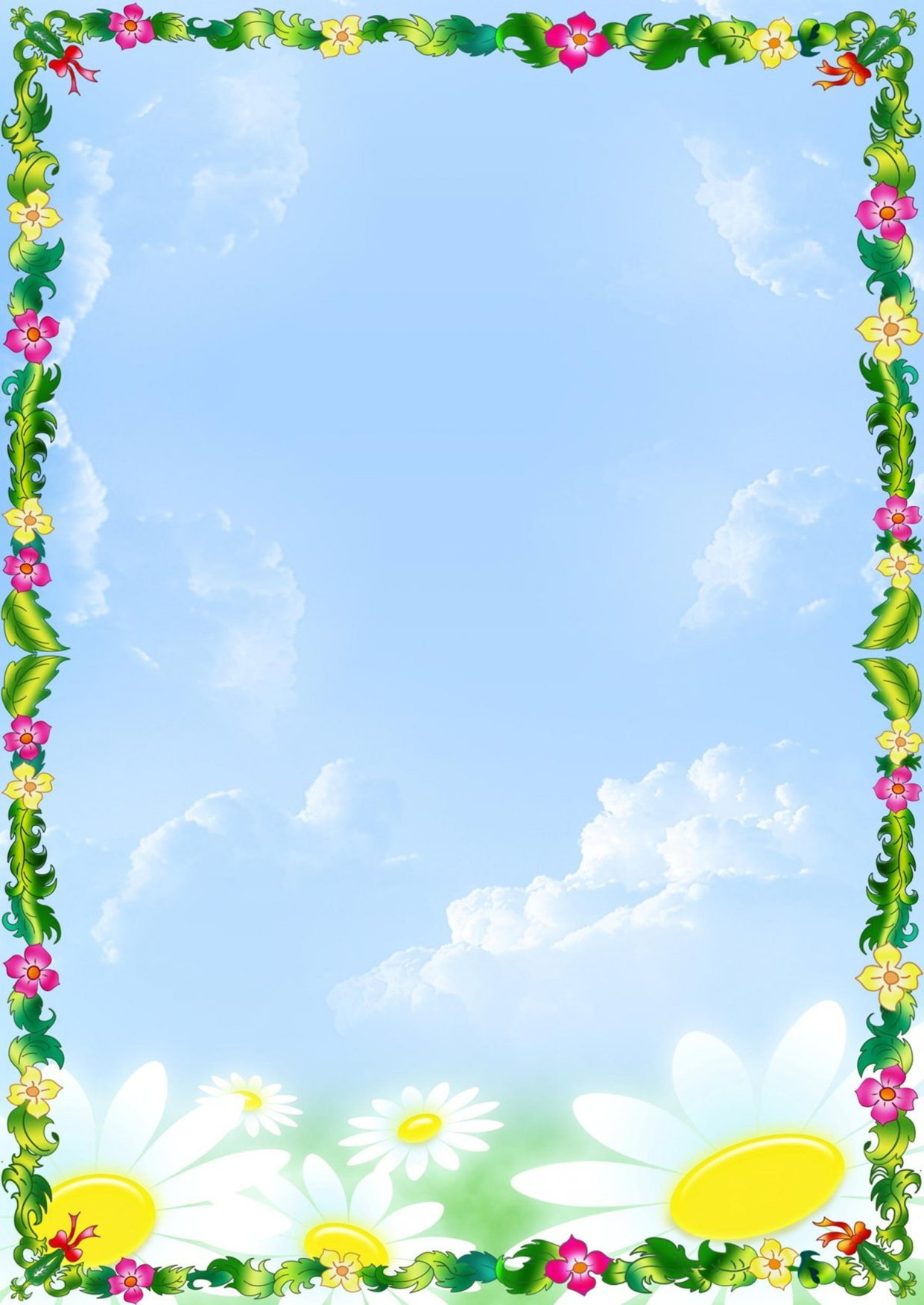 Фонематический слух – умение слышать и различать звуки речи. Без развитого фонематического слуха речь не будет полноценной.В норме фонематический слух формируется со второй недели жизни ребенка.К 4 годам ребенок уже умеет дифференцировать все звуки и правильно их произносит.Тренировать фонематический слух можно с 1 года жизни. Упражнения выполняются от простого к сложному.ИГРЫ ДЛЯ РАЗВИТИЯ ФОНЕМАТИЧЕСКОГО СЛУХАУзнаем неречевые звукиИгра «Угадай, что звучало». Внимательно послушайте с ребенком шум воды, шелест газеты, звон ложек, скрип двери и другие бытовые звуки. Предложите ребенку закрыть глаза и отгадать – что это звучало?Игра «Шумящие мешочки». Приготовьте мешочки или коробочки с различными предметами: крупа, пуговицы, скрепки и т.д. Ребенок должен угадать по звуку потряхиваемого мешочка, что у него внутри. ИГРА «ПОСЛУШАЙ И ПОВТОРИ»Попросите ребенка повторить за вами звуки А – О-У-Ы-И И-О-А-Ы-ЭУ-О-И-А-ЫПОВТОРЯТЬ ЗВУКОСОЧЕТАНИЯ АО-УА                    АО-ИУ                  ЫА – ИА ИГРА «ПОЙМАЙ ЗВУК»Взрослый перечисляет цепочку различных звуков. Попросите ребенка хлопнуть/ потопать ножками/ поднять карандаш вверх если он услышит звук [a] или любой другой.А-О-У-А-И-Ы-Э-А 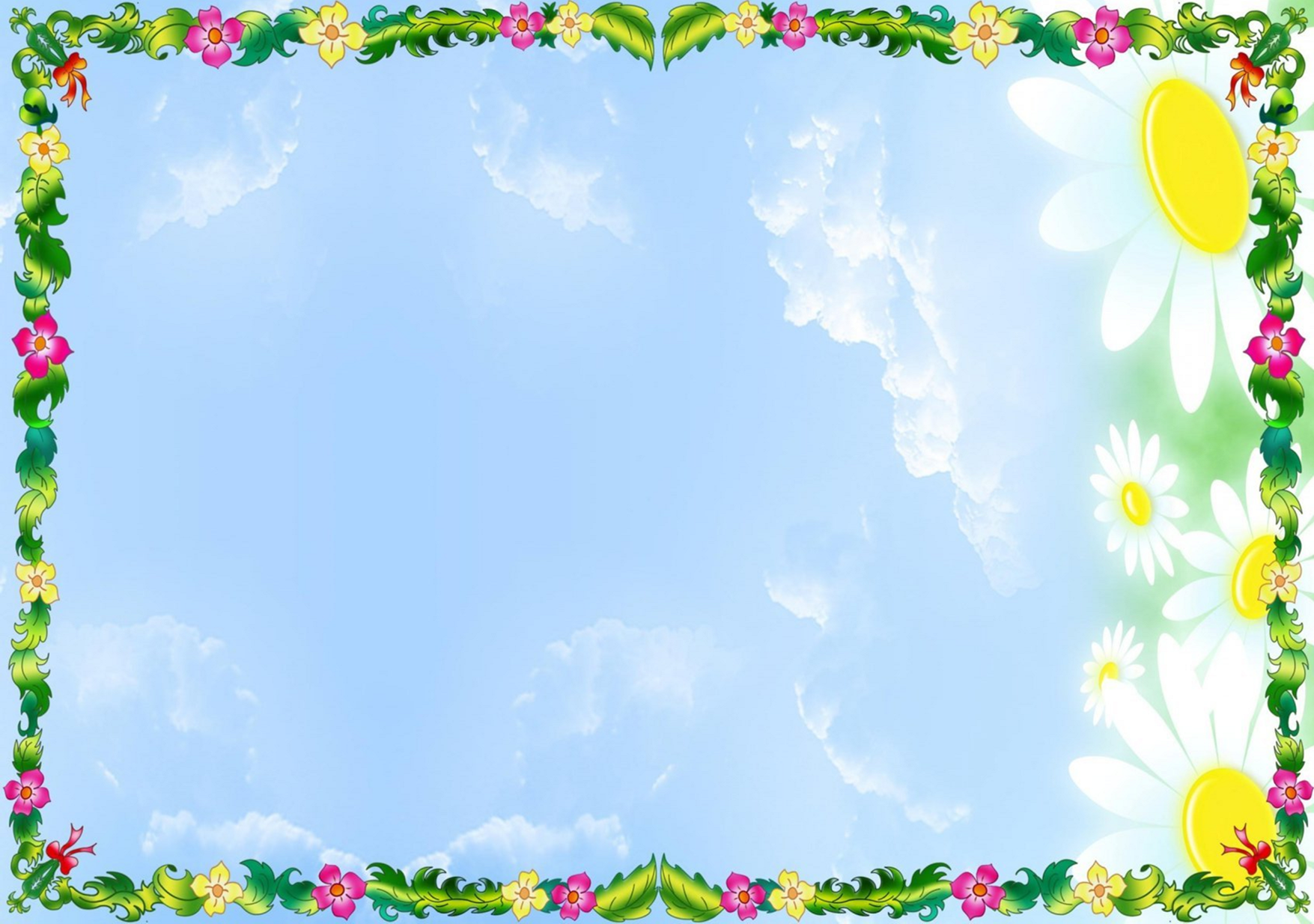 ИГРА «СЛОВО НА БУКВУ …»Предложите ребенку придумать слова на выбранную в азбуке букву.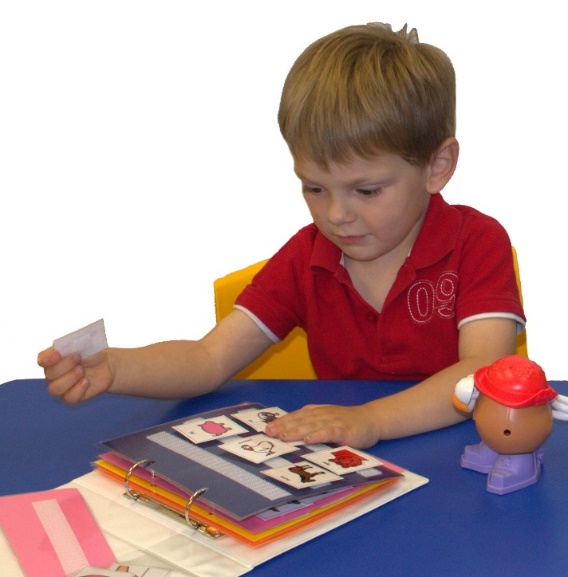 ИГРА «ПЕРВЫЙ И ПОСЛЕДНИЙ ЗВУК» Взрослый называет 1 слово на выбор, и дает инструкцию «Назови первый/ последний звук в  слове…»ИГРА «ПОДАРКИ ДЛЯ КУКЛЫ МАШИ»Инструкция для ребенка: У куклы Маши сегодня праздник. выбери для нее только те игрушки/ карточки, названия которых начинаются на звук …
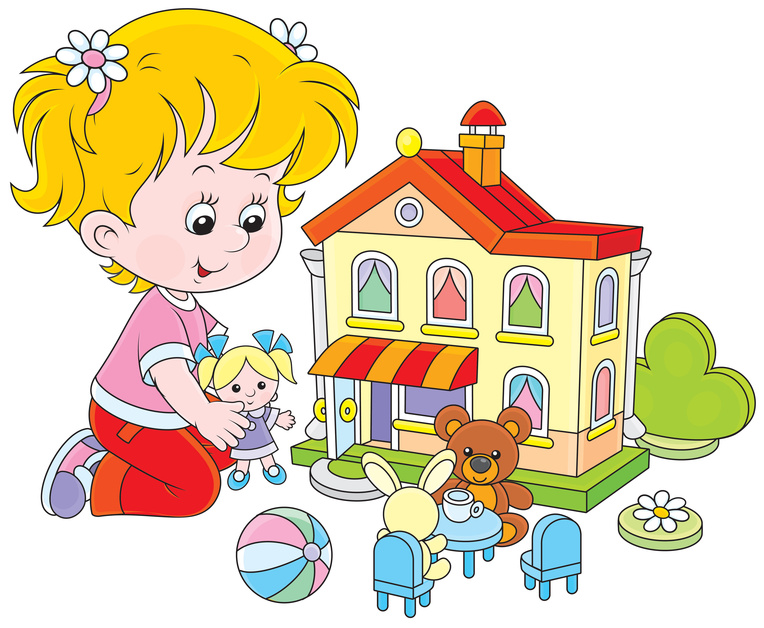 ВЫПОЛНЯЯ СЛЕДУЮЩИЕ УПРАЖНЕНИЯ, РЕБЕНКУ НЕОБХОДИМО ДОСКАЗАТЬ ЗВУК [Т]КО…                САМОЛЁ…     ПРУ…ПЛО…             ПАКЕ….          АВТОМА…КОМПО…      СВЕ…[С]ВОЛО…      ПЁ…     ПАРУ…АБРИКО…    КОЛО…    СТРАУ…[Н] БАТО…   БАНА… ЗВО…   ВАГО…   ПОКЛО… КРА…